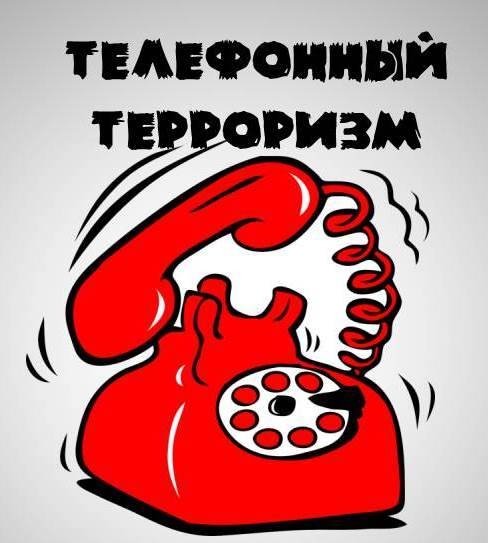 Ответственность граждан за заведомо ложные сообщения об угрозетеррористических актов.

Уважаемые родители, подростки!
   В системе преступлений против общественной безопасности заведомо ложное сообщение об акте терроризма, о готовящихся взрыве, поджоге, или иных действиях, создающих опасность гибели людей или других общественно опасных последствий, является одним из наиболее тяжких. Общественная опасность данного преступления выражается в том, что заведомо ложное сообщение нарушает нормальный ритм жизни общества и государства, вносит элементы дезорганизации в деятельность предприятий, учреждений, нарушает работу транспорта, порождает ложные слухи, панику среди населения.
ПОЭТОМУ ЗАВЕДОМО ЛОЖНОЕ СООБЩЕНИЕ ОБ АКТЕ ТЕРРОРИЗМА –УГОЛОВНО НАКАЗУЕМОЕ ДЕЯНИЕ! ОТВЕТСТВЕННОСТЬ ЗА НЕГО НАСТУПАЕТ С 14 ЛЕТ.
Предлагаем Вашему вниманию буклет «Ложные вызовы» и памятку «Об ответственности граждан за заведомо ложные сообщения».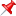 